Домашнее задание по сольфеджио для 2 классаДля групп «А» и «Г» (занятия по вторникам)Петь гамму Си-бемоль мажор, тоническое трезвучие и опевания.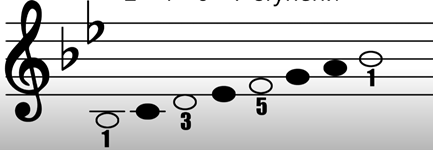 В прошлом домашнем задании нужно было записать нотами данные ступени в тональности Фа мажор. Теперь сделайте ТО ЖЕ САМОЕ в тональности СИ-БЕМОЛЬ МАЖОР: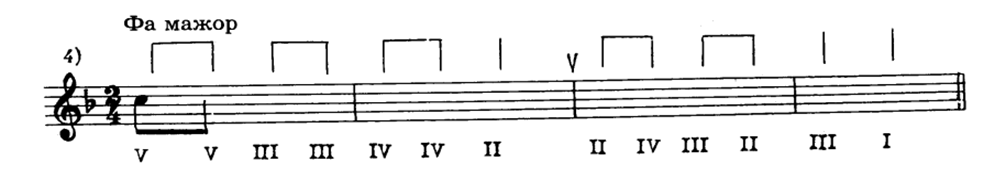 Спойте получившуюся мелодию, теперь уже в Си-бемоль мажоре. Не забывайте про дирижирование.Все вопросы присылайте на почту msmolina.solf.ritm@mail.ru